В связи с упорядочением адресного хозяйства нежилого здания на улице Пионерская в с. Усть-Яруль, Ирбейского района, Красноярского края.  ПОСТАНОВЛЯЮ:Объединить 2 помещения находящееся в одном не жилом здании: - Авто гараж расположенный по адресу: Красноярский край, Ирбейский район,  , с. Усть-Яруль ул. Пионерская 18А площадью 65 м.кв.- Авто гараж расположенный по адресу: Красноярский край, Ирбейский район,  , с. Усть-Яруль ул. Пионерская 18Б площадью 84 м.кв.Присвоить нежилому зданию (авто гараж) адрес: Красноярский край, Ирбейский район,  с. Усть-Яруль ул. Пионерская 18А.Общей площадью 149 м.кв.2. Контроль за выполнением постановления оставляю за собой.3. Постановление вступает в силу со дня подписания.Глава Усть-Ярульского сельсовета        			               М.Д. Дезиндорф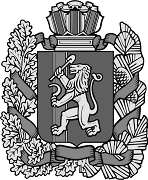 Администрация Усть-Ярульского сельсоветаИрбейского района Красноярского краяАдминистрация Усть-Ярульского сельсоветаИрбейского района Красноярского краяАдминистрация Усть-Ярульского сельсоветаИрбейского района Красноярского краяАдминистрация Усть-Ярульского сельсоветаИрбейского района Красноярского краяАдминистрация Усть-Ярульского сельсоветаИрбейского района Красноярского краяАдминистрация Усть-Ярульского сельсоветаИрбейского района Красноярского краяАдминистрация Усть-Ярульского сельсоветаИрбейского района Красноярского краяАдминистрация Усть-Ярульского сельсоветаИрбейского района Красноярского краяАдминистрация Усть-Ярульского сельсоветаИрбейского района Красноярского краяАдминистрация Усть-Ярульского сельсоветаИрбейского района Красноярского краяАдминистрация Усть-Ярульского сельсоветаИрбейского района Красноярского краяПОСТАНОВЛЕНИЕПОСТАНОВЛЕНИЕПОСТАНОВЛЕНИЕПОСТАНОВЛЕНИЕПОСТАНОВЛЕНИЕПОСТАНОВЛЕНИЕПОСТАНОВЛЕНИЕПОСТАНОВЛЕНИЕПОСТАНОВЛЕНИЕПОСТАНОВЛЕНИЕПОСТАНОВЛЕНИЕ01.03.2022  01.03.2022  01.03.2022  01.03.2022     с. Усть-Яруль   с. Усть-Яруль№ 9-пг№ 9-пгОб упорядочении адресного хозяйства Об упорядочении адресного хозяйства 